Dinmore station accessibility upgrade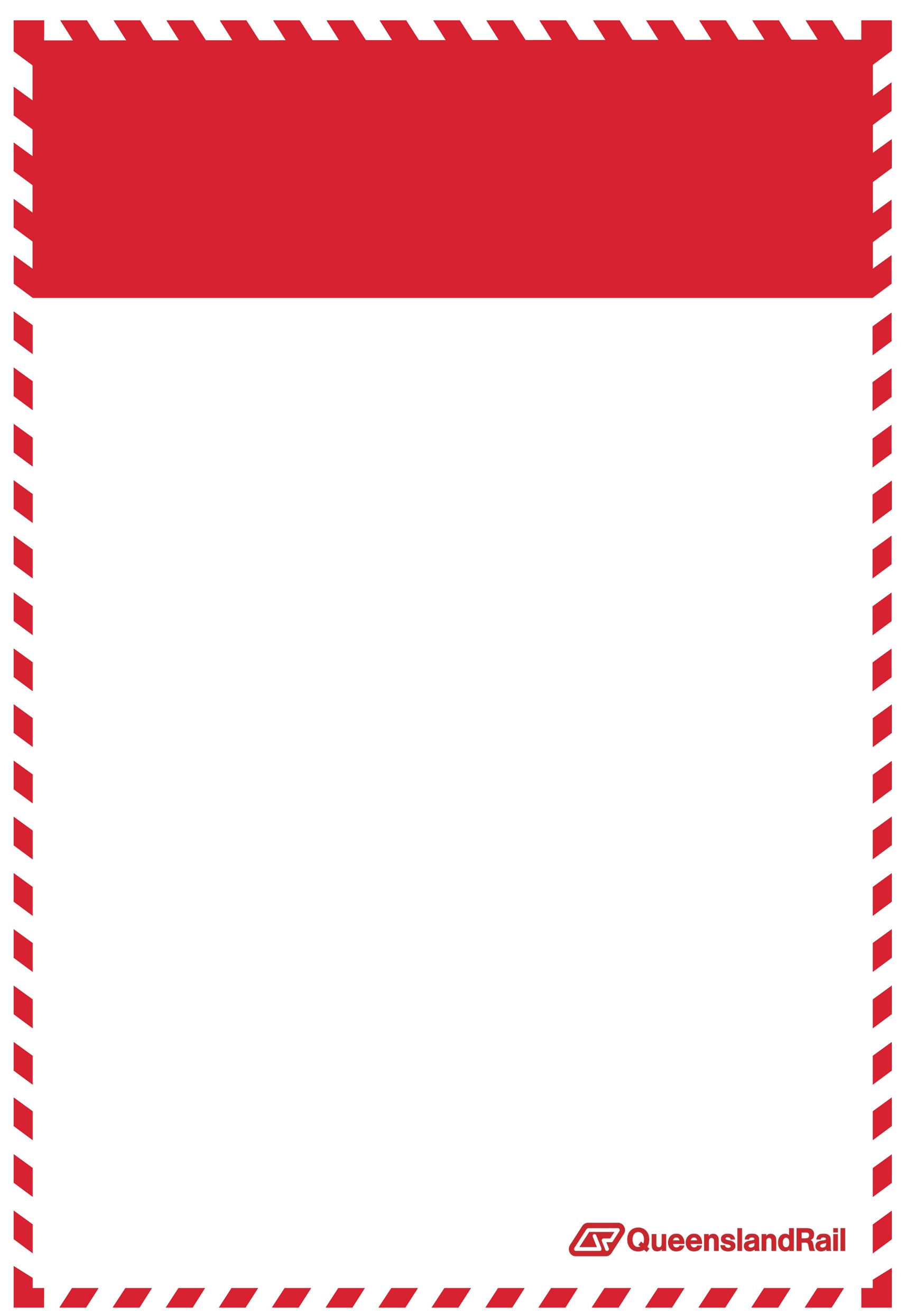 Aerial photography – 5 August 2017As part of the Dinmore station accessibility upgrade, the project contractor will be undertaking aerial photography of Dinmore station using a drone on Saturday 5 August 2017.This photography has been undertaken throughout the project to record the station upgrade’s progress at key milestones. The drone will be operating in the area for up to four hours for the photo shoot.For safety, this work is being carried out during a scheduled track closure. Scheduled night worksKeeping you informedFor more information about the Dinmore station accessibility upgrade, please contact the Stakeholder Engagement team on 1800 722 203 (free call), email stationsupgrade@qr.com.au or visit queenslandrail.com.auLocationDates and hours of workType of workDinmore stationSaturday 5 August 2017 (up to 4 hours)This work will involve:Aerial photography using drone equipmentVehicle movements around the station precinct.Aerial photographyThe drone will be controlled by a qualified operator, licensed for commercial use by the Civil Aviation Safety Authority (CASA).The drone will be launched from within the station property and will not pass beyond the airspace above the station precinct.Queensland Rail respects your privacy. The camera will not be directed at private dwellings. All images captured will be reviewed and edited to ensure no individuals are identifiable. Every effort will be made to carry out these works with minimal disruption. Queensland Rail appreciates the local community’s cooperation during these important works. Aerial photographyThe drone will be controlled by a qualified operator, licensed for commercial use by the Civil Aviation Safety Authority (CASA).The drone will be launched from within the station property and will not pass beyond the airspace above the station precinct.Queensland Rail respects your privacy. The camera will not be directed at private dwellings. All images captured will be reviewed and edited to ensure no individuals are identifiable. Every effort will be made to carry out these works with minimal disruption. Queensland Rail appreciates the local community’s cooperation during these important works. Aerial photographyThe drone will be controlled by a qualified operator, licensed for commercial use by the Civil Aviation Safety Authority (CASA).The drone will be launched from within the station property and will not pass beyond the airspace above the station precinct.Queensland Rail respects your privacy. The camera will not be directed at private dwellings. All images captured will be reviewed and edited to ensure no individuals are identifiable. Every effort will be made to carry out these works with minimal disruption. Queensland Rail appreciates the local community’s cooperation during these important works. 